T.CDOĞUBAYAZIT KAYMAKAMLIĞIBAŞKENT İLKOKULU MÜDÜRLÜĞÜ2019-2023 STRATEJİK PLANI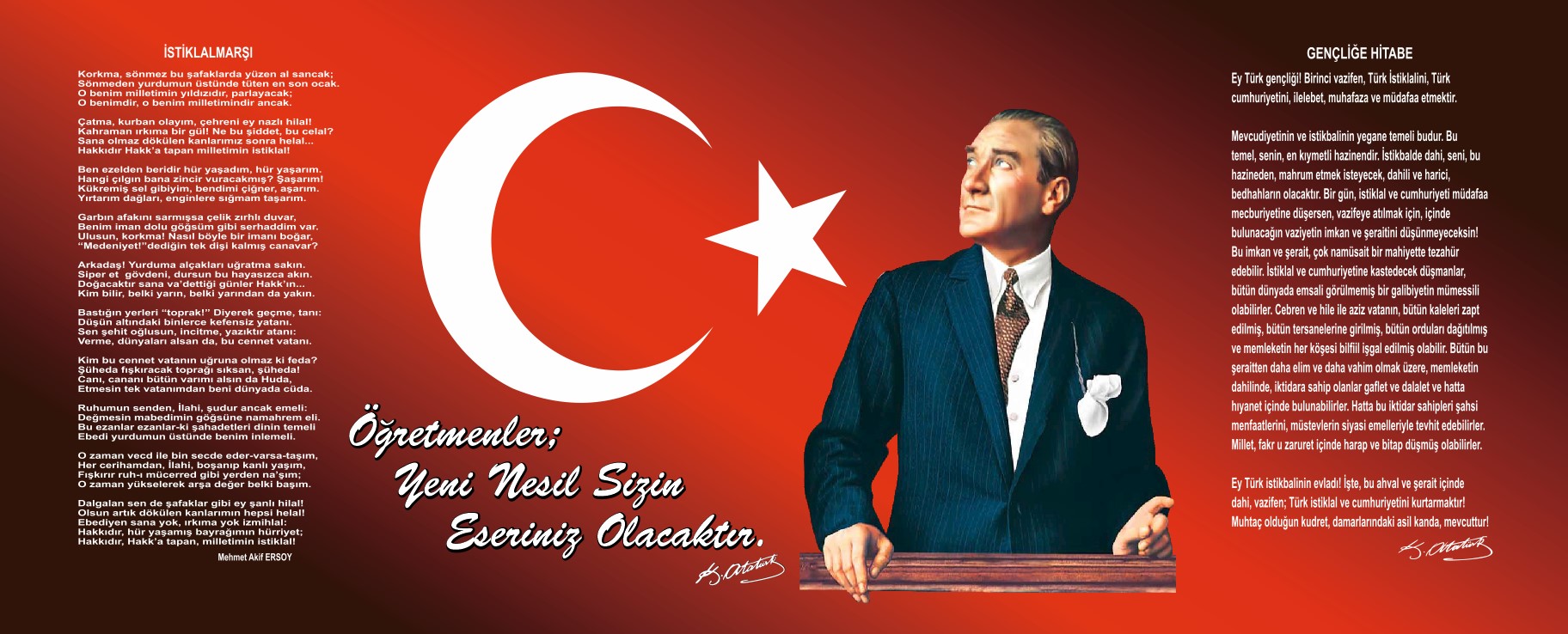 Sunuş    Ülkemizde bazı kamu kurum ve kuruluşları için yeni gibi görünen stratejik planlama; kamu kurumlarının varlığını etkin ve kalıcı bir şekilde sürdürebilmesi; yönetim ve işleyişinde hesap verebilir, gelişime ve değişime açık, yenilikçi ve çağdaş bir yapıya kavuşabilmesi için plan temel bir araçtır. Hızla gelişen ve değişen dünyamızda; kurumumuzun ve ülkemizin bu gelişim ve değişim içinde sorunları zamanında tespit ederek kalıcı çözümler üretmesi ve tedbirler alması için tüm iş ve eylemleri belli bir plan süreci içerisinde ele alıp değerlendirmesi gerekmektedir. Kamuda etkin saygınlığın korunması, belirlenen misyon ve vizyon doğrultusunda alınan kararların uygulanması ile başarılacak, tüm uygulamalar sürekli ve etkili bir şekilde izlenip ve değerlendirilmesi ile gerçekleştirilebilecektir. Çalışanların her aşamada etkili katılımları, görev ve sorumlulukların yerine getirilmesi ile anlam kazanacak olan Stratejik Planın; amacına ulaşması ekip çalışması ve ruhu ile olacaktır.    Yarınlarımızın teminatı olan sevgili yavrularımızın daha iyi yetişmeleri, onların gelişen ve değişen dünyamızda söz sahibi bireyler olmaları en büyük dileğimizdir. Başkent İlköğretim Okulu Müdürü olarak Stratejik Planın hazırlanmasında emeği geçen herkese teşekkür eder, planın okulumuz ve ülkemiz için yararlı olmasını dilerim.                                                                                                                                                                         SİNEM DUMAN                                                                                                                                                                        OKUL MÜDÜRÜİçindekilerSunuş	3İçindekiler	4BÖLÜM I: GİRİŞ ve PLAN HAZIRLIK SÜRECİ	5BÖLÜM II: DURUM ANALİZİ	6Okulun Kısa Tanıtımı 	6Okulun Mevcut Durumu: Temel İstatistikler	7PAYDAŞ ANALİZİ	12GZFT (Güçlü, Zayıf, Fırsat, Tehdit) Analizi	14Gelişim ve Sorun Alanları	16BÖLÜM III: MİSYON, VİZYON VE TEMEL DEĞERLER	19MİSYONUMUZ 	19VİZYONUMUZ 	19TEMEL DEĞERLERİMİZ 	19BÖLÜM IV: AMAÇ, HEDEF VE EYLEMLER	21TEMA I: EĞİTİM VE ÖĞRETİME ERİŞİM	21TEMA II: EĞİTİM VE ÖĞRETİMDE KALİTENİN ARTIRILMASI	24TEMA III: KURUMSAL KAPASİTE	28V. BÖLÜM: MALİYETLENDİRME	32EKLER:	34BÖLÜM I: GİRİŞ ve PLAN HAZIRLIK SÜRECİ2019-2023 dönemi stratejik plan hazırlanması süreci Üst Kurul ve Stratejik Plan Ekibinin oluşturulması ile başlamıştır. Ekip tarafından oluşturulan çalışma takvimi kapsamında ilk aşamada durum analizi çalışmaları yapılmış ve durum analizi aşamasında paydaşlarımızın plan sürecine aktif katılımını sağlamak üzere paydaş anketi, toplantı ve görüşmeler yapılmıştır. Durum analizinin ardından geleceğe yönelim bölümüne geçilerek okulumuzun amaç, hedef, gösterge ve eylemleri belirlenmiştir. Çalışmaları yürüten ekip ve kurul bilgileri altta verilmiştir.STRATEJİK PLAN ÜST KURULUBÖLÜM II: DURUM ANALİZİDurum analizi bölümünde okulumuzun mevcut durumu ortaya konularak neredeyiz sorusuna yanıt bulunmaya çalışılmıştır. Bu kapsamda okulumuzun kısa tanıtımı, okul künyesi ve temel istatistikleri, paydaş analizi ve görüşleri ile okulumuzun Güçlü Zayıf Fırsat ve Tehditlerinin (GZFT) ele alındığı analize yer verilmiştir.Okulun Kısa Tanıtımı  Okulumuz 1961 yılında eğitim öğretime açılmıştır. Başköy köyü sınırları içerisinde bulunmaktadır. Okulumuz tek katlı olup 4 dersliği bulunmaktadır. Okulumuz bünyesinde 1 ücretli okul öncesi öğretmeni, 1 ücretli sınıf öğretmeni ve 1 sözleşmeli sınıf öğretmeni görev yapmaktadır. Halen ilkokul olarak eğitim vermektedir.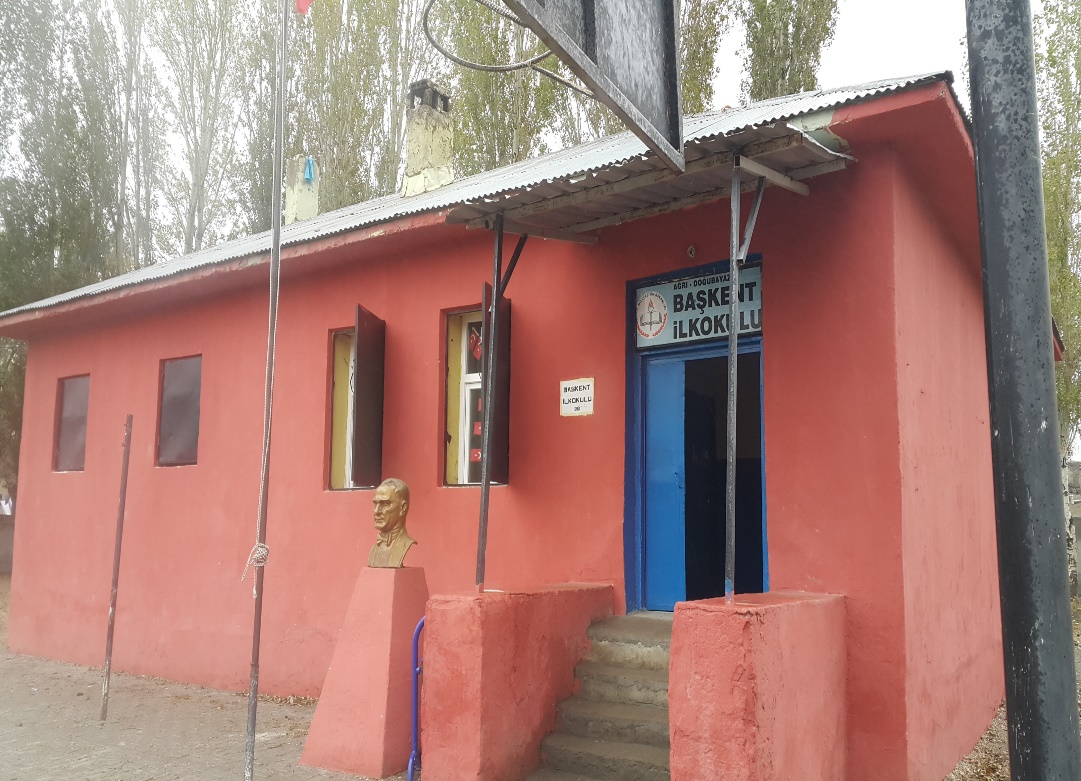 Okulun Mevcut Durumu: Temel İstatistiklerOkul KünyesiOkulumuzun temel girdilerine ilişkin bilgiler altta yer alan okul künyesine ilişkin tabloda yer almaktadır.Temel Bilgiler Tablosu- Okul Künyesi Çalışan BilgileriOkulumuzun çalışanlarına ilişkin bilgiler altta yer alan tabloda belirtilmiştir.Çalışan Bilgileri TablosuOkulumuz Bina ve Alanları	Okulumuzun binası ile açık ve kapalı alanlarına ilişkin temel bilgiler altta yer almaktadır.Okul Yerleşkesine İlişkin Bilgiler Sınıf ve Öğrenci Bilgileri	Okulumuzda yer alan sınıfların öğrenci sayıları alttaki tabloda verilmiştir.*Sınıf sayısına göre istenildiği kadar satır eklenebilir.Donanım ve Teknolojik KaynaklarımızTeknolojik kaynaklar başta olmak üzere okulumuzda bulunan çalışır durumdaki donanım malzemesine ilişkin bilgiye alttaki tabloda yer verilmiştir.Teknolojik Kaynaklar TablosuGelir ve Gider BilgisiOkulumuzun genel bütçe ödenekleri, okul aile birliği gelirleri ve diğer katkılarda dâhil olmak üzere gelir ve giderlerine ilişkin son iki yıl gerçekleşme bilgileri alttaki tabloda verilmiştir.PAYDAŞ ANALİZİKurumumuzun temel paydaşları öğrenci, veli ve öğretmen olmakla birlikte eğitimin dışsal etkisi nedeniyle okul çevresinde etkileşim içinde olunan geniş bir paydaş kitlesi bulunmaktadır. Paydaşlarımızın görüşleri anket, toplantı, dilek ve istek kutuları, elektronik ortamda iletilen önerilerde dâhil olmak üzere çeşitli yöntemlerle sürekli olarak alınmaktadır.Paydaş anketlerine ilişkin ortaya çıkan temel sonuçlara altta yer verilmiştir: Öğrenci Anketi Sonuçları:Öğretmen Anketi Sonuçları:Veli Anketi Sonuçları:	GZFT (Güçlü, Zayıf, Fırsat, Tehdit) Analizi Okulumuzun temel istatistiklerinde verilen okul künyesi, çalışan bilgileri, bina bilgileri, teknolojik kaynak bilgileri ve gelir gider bilgileri ile paydaş anketleri sonucunda ortaya çıkan sorun ve gelişime açık alanlar iç ve dış faktör olarak değerlendirilerek GZFT tablosunda belirtilmiştir. Dolayısıyla olguyu belirten istatistikler ile algıyı ölçen anketlerden çıkan sonuçlar tek bir analizde birleştirilmiştir.Kurumun güçlü ve zayıf yönleri donanım, malzeme, çalışan, iş yapma becerisi, kurumsal iletişim gibi çok çeşitli alanlarda kendisinden kaynaklı olan güçlülükleri ve zayıflıkları ifade etmektedir ve ayrımda temel olarak okul müdürü/müdürlüğü kapsamından bakılarak iç faktör ve dış faktör ayrımı yapılmıştır. İçsel Faktörler Güçlü YönlerZayıf YönlerDışsal Faktörler FırsatlarTehditler Gelişim ve Sorun AlanlarıGelişim ve sorun alanları analizi ile GZFT analizi sonucunda ortaya çıkan sonuçların planın geleceğe yönelim bölümü ile ilişkilendirilmesi ve buradan hareketle hedef, gösterge ve eylemlerin belirlenmesi sağlanmaktadır. Gelişim ve sorun alanları ayrımında eğitim ve öğretim faaliyetlerine ilişkin üç temel tema olan Eğitime Erişim, Eğitimde Kalite ve kurumsal Kapasite kullanılmıştır. Eğitime erişim, öğrencinin eğitim faaliyetine erişmesi ve tamamlamasına ilişkin süreçleri; Eğitimde kalite, öğrencinin akademik başarısı, sosyal ve bilişsel gelişimi ve istihdamı da dâhil olmak üzere eğitim ve öğretim sürecinin hayata hazırlama evresini; Kurumsal kapasite ise kurumsal yapı, kurum kültürü, donanım, bina gibi eğitim ve öğretim sürecine destek mahiyetinde olan kapasiteyi belirtmektedir.Gelişim ve sorun alanlarına ilişkin GZFT analizinden yola çıkılarak saptamalar yapılırken yukarıdaki tabloda yer alan ayrımda belirtilen temel sorun alanlarına dikkat edilmesi gerekmektedir.Gelişim ve Sorun AlanlarımızBÖLÜM III: MİSYON, VİZYON VE TEMEL DEĞERLEROkul Müdürlüğümüzün Misyon, vizyon, temel ilke ve değerlerinin oluşturulması kapsamında öğretmenlerimiz, öğrencilerimiz, velilerimiz, çalışanlarımız ve diğer paydaşlarımızdan alınan görüşler, sonucunda stratejik plan hazırlama ekibi tarafından oluşturulan Misyon, Vizyon, Temel Değerler; Okulumuz üst kurulana sunulmuş ve üst kurul tarafından onaylanmıştır.MİSYONUMUZMilli Eğitim genel amaç ve ilkeleri doğrultusunda, çağa ayak uydurabilen, problem çözme becerisine sahip, evrensel değerleri benimseyen bireyler yetiştirme, kendisine bağlı kurum ve kuruluşların kalitesini yükseltmeye yönelik çalışmalarda sürekliliği sağlamak ve oluşturduğu modellerle bireyin toplumun yaşam kalitesinin yükseltilmesi amacıyla mevcudiyet gösterdiği tüm alanlarda kaliteli eğitim öğretim hizmetleri sunan, verimliliği esas alarak bilgi teknolojisi kullanımına önem veren bireyler yetiştirmektir. VİZYONUMUZ Okulumuzda eğitim öğretimin temel gereksinim kabul edilmesini sağlamak. Okulumuzdaki tüm bireylerin; birbirlerinin öğrenmesine ve gelişmesine yardımcı olmanın önemini kavratabilmek Veli-Okul-Çevre üçlüsünün sürekli işbirliği sağlandığı takdirde en yüksek başarıya ulaşabileceğini göstermek.TEMEL DEĞERLERİMİZ 1) Cumhuriyete ve demokratik değerlere bağlılık2) Eşitlik-Adalet- Güvenilirlik3) Liyakat Esaslarını Dikkate Alma4) Sürekli Gelişim-Değişim5) İnsan Haklarına Bağlılık6) Ahlaki Değerlere Bağlı OlmaBÖLÜM IV: AMAÇ, HEDEF VE EYLEMLEROkuldaki öğrenci başarısını arttırmak ve devamlılığı sağlamakTEMA I: EĞİTİM VE ÖĞRETİME ERİŞİMEğitim ve öğretime erişim okullaşma ve okul terki, devam ve devamsızlık, okula uyum ve oryantasyon, özel eğitime ihtiyaç duyan bireylerin eğitime erişimi, yabancı öğrencilerin eğitime erişimi ve hayat boyu öğrenme kapsamında yürütülen faaliyetlerin ele alındığı temadır.Stratejik Amaç 1: Kayıt bölgemizde yer alan çocukların okullaşma oranlarını artıran, öğrencilerin uyum ve devamsızlık sorunlarını gideren etkin bir yönetim yapısı kurulacaktır.   Stratejik Hedef 1.1.  Kayıt bölgemizde yer alan çocukların okullaşma oranları artırılacak ve öğrencilerin uyum ve devamsızlık sorunları da giderilecektir.  Performans Göstergeleri EylemlerTEMA II: EĞİTİM VE ÖĞRETİMDE KALİTENİN ARTIRILMASIEğitim ve öğretimde kalitenin artırılması başlığı esas olarak eğitim ve öğretim faaliyetinin hayata hazırlama işlevinde yapılacak çalışmaları kapsamaktadır. Bu tema altında akademik başarı, sınav kaygıları, sınıfta kalma, ders başarıları ve kazanımları, disiplin sorunları, öğrencilerin bilimsel, sanatsal, kültürel ve sportif faaliyetleri ile istihdam ve meslek edindirmeye yönelik rehberlik ve diğer mesleki faaliyetler yer almaktadır. Stratejik Amaç 2: Öğrencilerimizin gelişmiş dünyaya uyum sağlayacak şekilde donanımlı bireyler olabilmesi için eğitim ve öğretimde kalite artırılacaktır.Stratejik Hedef 2.1.  Öğrenme kazanımlarını takip eden ve velileri de sürece dâhil eden bir yönetim anlayışı ile öğrencilerimizin akademik başarıları ve sosyal faaliyetlere etkin katılımı artırılacaktır.Performans GöstergeleriEylemler………………Stratejik Hedef 2.2.  Etkin bir rehberlik anlayışıyla, öğrencilerimizi ilgi ve becerileriyle orantılı bir şekilde üst öğrenime veya istihdama hazır hale getiren daha kaliteli bir kurum yapısına geçilecektir. Performans GöstergeleriEylemler………………TEMA III: KURUMSAL KAPASİTEStratejik Amaç 3: Eğitim ve öğretim faaliyetlerinin daha nitelikli olarak verilebilmesi için okulumuzun kurumsal kapasitesi güçlendirilecektir. Stratejik Hedef 3.1.  Performans GöstergeleriEylemlerV. BÖLÜM: MALİYETLENDİRME2019-2023 Stratejik Planı Faaliyet/Proje Maliyetlendirme TablosuVI. BÖLÜM: İZLEME VE DEĞERLENDİRMEOkulumuz Stratejik Planı izleme ve değerlendirme çalışmalarında 5 yıllık Stratejik Planın izlenmesi ve 1 yıllık gelişim planın izlenmesi olarak ikili bir ayrıma gidilecektir. Stratejik planın izlenmesinde 6 aylık dönemlerde izleme yapılacak denetim birimleri, il ve ilçe millî eğitim müdürlüğü ve Bakanlık denetim ve kontrollerine hazır halde tutulacaktır.Yıllık planın uygulanmasında yürütme ekipleri ve eylem sorumlularıyla aylık ilerleme toplantıları yapılacaktır. Toplantıda bir önceki ayda yapılanlar ve bir sonraki ayda yapılacaklar görüşülüp karara bağlanacaktır. Üst Kurul BilgileriÜst Kurul BilgileriEkip BilgileriEkip BilgileriAdı SoyadıUnvanıAdı SoyadıUnvanıSinem DUMANMüd. Yet. Öğrt.Sinem DUMANMüd. Yet. Öğrt.Şeyhmus SALMANGönüllü VeliYıldız SALMANGönüllü Veliİli: Ağrıİli: Ağrıİli: Ağrıİli: Ağrıİlçesi: Doğubayazıtİlçesi: Doğubayazıtİlçesi: Doğubayazıtİlçesi: DoğubayazıtAdres: Başkent Köyü AĞRI/DOĞUBAYAZITBaşkent Köyü AĞRI/DOĞUBAYAZITBaşkent Köyü AĞRI/DOĞUBAYAZITCoğrafi Konum (link):Coğrafi Konum (link):--Telefon Numarası: ---Faks Numarası:Faks Numarası:--e- Posta Adresi:710849.meb.k12.tr710849.meb.k12.tr710849.meb.k12.trWeb sayfası adresi:Web sayfası adresi:baskentilkokulu.meb.k12.trbaskentilkokulu.meb.k12.trKurum Kodu:710849710849710849Öğretim Şekli:Öğretim Şekli:Tam GünTam GünOkulun Hizmete Giriş Tarihi: 1961 Okulun Hizmete Giriş Tarihi: 1961 Okulun Hizmete Giriş Tarihi: 1961 Okulun Hizmete Giriş Tarihi: 1961 Toplam Çalışan Sayısı Toplam Çalışan Sayısı 33Öğrenci Sayısı:Kız1010Öğretmen SayısıKadın33Öğrenci Sayısı:Erkek2727Öğretmen SayısıErkek00Öğrenci Sayısı:Toplam3737Öğretmen SayısıToplam33Derslik Başına Düşen Öğrenci SayısıDerslik Başına Düşen Öğrenci SayısıDerslik Başına Düşen Öğrenci Sayısı:13Şube Başına Düşen Öğrenci SayısıŞube Başına Düşen Öğrenci SayısıŞube Başına Düşen Öğrenci Sayısı:13Öğretmen Başına Düşen Öğrenci SayısıÖğretmen Başına Düşen Öğrenci SayısıÖğretmen Başına Düşen Öğrenci Sayısı:13Şube Başına 30’dan Fazla Öğrencisi Olan Şube SayısıŞube Başına 30’dan Fazla Öğrencisi Olan Şube SayısıŞube Başına 30’dan Fazla Öğrencisi Olan Şube Sayısı:0Öğrenci Başına Düşen Toplam Gider MiktarıÖğrenci Başına Düşen Toplam Gider MiktarıÖğrenci Başına Düşen Toplam Gider Miktarı-Öğretmenlerin Kurumdaki Ortalama Görev SüresiÖğretmenlerin Kurumdaki Ortalama Görev SüresiÖğretmenlerin Kurumdaki Ortalama Görev Süresi4 YılUnvan*ErkekKadınToplamOkul Müdürü ve Müdür Yardımcısı---Sınıf Öğretmeni-22Branş Öğretmeni---Rehber Öğretmen---İdari Personel---Yardımcı Personel-11Güvenlik Personeli---Toplam Çalışan Sayıları-33Okul Bölümleri Okul Bölümleri Özel AlanlarVarYokOkul Kat Sayısı1Çok Amaçlı SalonXDerslik Sayısı4Çok Amaçlı SahaXDerslik Alanları (m2)KütüphaneXKullanılan Derslik Sayısı3Fen LaboratuvarıXŞube Sayısı4Bilgisayar LaboratuvarıXİdari Odaların Alanı (m2)-İş AtölyesiXÖğretmenler Odası (m2)-Beceri AtölyesiXOkul Oturum Alanı (m2)1000PansiyonXOkul Bahçesi (Açık Alan)(m2)500Okul Kapalı Alan (m2)500Sanatsal, bilimsel ve sportif amaçlı toplam alan (m2)-Kantin (m2)-Tuvalet Sayısı2Diğer (………….)SINIFIKızErkekToplam1/A1892/A37103/A1234/A235Akıllı Tahta Sayısı0TV Sayısı0Masaüstü Bilgisayar Sayısı0Yazıcı Sayısı1Taşınabilir Bilgisayar Sayısı1Fotokopi Makinası Sayısı1Projeksiyon Sayısı1İnternet Bağlantı Hızı-YıllarGelir MiktarıGider Miktarı2016--2017--SONUÇ543211Öğretmenlerimle ihtiyaç duyduğumda rahatlıkla görüşebiliyorum.4.71520002Okul müdürü ile ihtiyaç duyduğumda rahatlıkla konuşabiliyorum.4.71520003Okulun rehberlik servisinden yeterince yararlanabiliyorum.2.14200054Okula ilettiğimiz öneri ve isteklerimiz dikkate alınır.4330015Okulda kendimi güvende hissediyorum.4.71520006Okulda öğrencilerle ilgili alınan kararlarda bizlerin görüşleri alınır.4330017Öğretmenler yeniliğe açık olarak derslerin işlenişinde çeşitli yöntemler kullanmaktadır.4.57430008Derslerde konuya göre uygun araç gereçler kullanılmaktadır.4.42421009Teneffüslerde ihtiyaçlarımı giderebiliyorum.4.856100010Okulun içi ve dışı temizdir.4.856100011Okulun binası ve diğer fiziki mekanlar yeterlidir.44110112Okul kantininde satılan malzemeler sağlıklı ve güvenlidir.10000713Okulumuzda yeterli miktarda sanatsal ve kültürel faaliyetler düzenlenmektedir.3.2822021SONUÇ543211Okulumuzda alınan kararlar, çalışanların katılımıyla alınır.4.66210002Kurumdaki tüm duyurular çalışanlara zamanında iletilir.4.66210003Her türlü ödüllendirmede adil olma, tarafsızlık ve objektiflik esastır.4.66210004Kendimi, okulun değerli bir üyesi olarak görürüm. 5300005Çalıştığım okul bana kendimi geliştirme imkanı tanımaktadır.4111006Okul, teknik araç ve gereç yönünden yeterli donanıma sahiptir.2.66100117Okulda çalışanlara yönelik sosyal ve kültürel faaliyetler düzenlenir.2010028Okulda öğretmenler arasında ayrım yapılmamaktadır.5300009Okulumuzda yerelde ve toplum üzerinde olumlu etki bırakacak çalışmalar yapılmaktadır.4.331200010Yöneticilerimiz, yaratıcı ve yenilikçi düşüncelerin üretilmesini teşvik etmektedir.4.662100011Yöneticiler, okulun vizyonunu, stratejilerini, iyileştirmeye açık alanlarını vs. çalışanlarla paylaşır.4.662100012Okulumuzda sadece öğretmenlerin kullanımına tahsis edilmiş yerler yeterlidir.31010113Alanıma ilişkin yenilik ve güncellemeleri takip eder ve kendimi güncellerim.4.6621000SONUÇ543211İhtiyaç duyduğumda okul çalışanlarıyla rahatlıkla görüşebiliyorum.5300002Bizi ilgilendiren okul duyurularını zamanında öğreniyorum.4.33120003Öğrencimle ilgili konularda okulda rehberlik hizmeti alabiliyorum.4111004Okula ilettiğim istek ve şikayetlerim dikkate alınıyor.4.33130005Öğretmenler yeniliğe açık olarak derslerin işlenişinde çeşitli yöntemler kullanmaktadır.4000006Okulda yabancı kişilere karşı güvenlik önlemleri alınmaktadır.3023007Okulda bizleri ilgilendiren kararlarda görüşlerimiz dikkate alınır. 3.66001008E-Okul Veli Bilgilendirme Sistemi ile okulun internet sayfasını düzenli olarak takip ediyorum.1.33000129Çocuğumun okulunu sevdiğini ve öğretmenleriyle iyi anlaştığını düşünüyorum.53000010Okul, teknik araç ve gereç yönünden yeterli donanıma sahiptir.20111111Okul her zaman temiz ve bakımlıdır.41010012Okulun binası ve diğer fiziki mekanlar yeterlidir.1.660010213Okulumuzda yeterli miktarda sanatsal ve kültürel faaliyetler düzenlenmektedir.100003ÖğrencilerSınıf mevcutlarının ideal olmasıÇalışanlarGenç ve dinamik bir kadroVelilerSürekli iletişim halinde olan velilerin olmasıBina ve YerleşkeTüm öğrencilerin evine yakın olmasıDonanımFotokopi makinası, bilgisayara sahip olmasıBütçeÇok fazla giderinin olmamasıYönetim SüreçleriOkulumuzun İlçe Milli Eğitim Müdürlüğü ve diğer kamu kurum ve kuruluşlarıyla iletişiminin güçlü olması.İletişim SüreçleriÖğrencilerle, öğretmenlerle ve velilerle iyi bir iletişimin olması.ÖğrencilerMaddi imkansızlıklarÇalışanlarÇalışan yetersizliğiVelilerMaddi imkansızlıklarBina ve YerleşkeIsınma problemiDonanımOkul binasının eski olmasıBütçeEk gelirin olmamasıYönetim SüreçleriÇevrenin fiziksel yetersizliğiİletişim SüreçleriHer zaman görüşülemeyen velilerin varlığı.PolitikEkonomikSosyolojikİşbirliği içinde olduğumuz kamu kurum ve kuruluşlarının, bizlere güvenmesi ve daha fazla başarı beklemesi.Teknolojikİnternet alt yapısı ve çalışır durumdaki teknolojik cihazların varlığı.Mevzuat-YasalÜst Düzey İlçe Yöneticilerimizin, tecrübeli, yenilikçi ve değişime açık olmaları.EkolojikTüm öğrencilere yakın olmasıPolitikEkonomikVelilerin maddi imkansızlıklara sahip olmasıSosyolojikBazı velilerin eğitime yeteri kadar destek verebilecek eğitime sahip olmaması.Teknolojikİnternet hızının yavaş olmasıMevzuat-YasalEkolojikOkulun şehir merkezine uzak olmasıEğitime ErişimEğitimde KaliteKurumsal KapasiteOkullaşma OranıAkademik BaşarıKurumsal İletişimOkula Devam/ DevamsızlıkSosyal, Kültürel ve Fiziksel GelişimKurumsal YönetimOkula Uyum, OryantasyonSınıf TekrarıBina ve YerleşkeÖzel Eğitime İhtiyaç Duyan Bireylerİstihdam Edilebilirlik ve YönlendirmeDonanımYabancı ÖğrencilerÖğretim YöntemleriTemizlik, HijyenHayat boyu ÖğrenmeDers araç gereçleriİş Güvenliği, Okul GüvenliğiTaşıma ve servis 1.TEMA: EĞİTİM VE ÖĞRETİME ERİŞİM 1.TEMA: EĞİTİM VE ÖĞRETİME ERİŞİM1Okulumuzun bulunduğu köyde okullaşma oranımız yüksektir.2Okula devam devamsızlık konusunda zaman zaman yaşanan sıkıntılar.3Öğrenci ve velilerin okula uyum konusunda problemsiz oluşu.4Özel eğitime ihtiyaç duyan öğrencimiz bulunmamaktadır.5Okulumuzda yabancı öğrenci bulunmamaktadır.6Okuma yazma bilmeyen veliler tarafından okulumuzdaki okuma yazma seferberliğine yoğun ilgi vardır.789102.TEMA: EĞİTİM VE ÖĞRETİMDE KALİTE2.TEMA: EĞİTİM VE ÖĞRETİMDE KALİTE1Okulumuzun akademik başarısı çevre köylere göre düşüktür.2Sosyal, kültürel ve fiziksel gelişim açısından köy standartlarındadır.3Birçok öğretim yöntemleri uygulanabilir.4Ders araç gereçleri konusunda okulumuzda çok ciddi eksiklik yoktur.56783.TEMA: KURUMSAL KAPASİTE3.TEMA: KURUMSAL KAPASİTE1Okul binamız köyün ortasında olup tüm öğrencilerimizin evine yakındır.2Tüm öğrencilerimizin evi okulumuza yürüme mesafesinde olduğu için servis kullanılmamaktır.3Köyümüz yakınlarında jandarma bulunmasından ötürü güvenlik konusunda sorun yaşanmamaktadır.4Okulumuzda İş-Kur personeli bulunmaktadır. Temizlik işlerimiz aksamamaktadır.5Okulumuzda internet alt yapısı vardır. Bilgisayar, projeksiyon cihazı ve fotokopi makinesi de bulunmaktadır.6Müdür yetkili öğretmen tarafından okulumuzun idari işleri seyrinde yürütülmektedir.7Okul içi ve okul dışı iletişimlerde karşı tarafı dinleme öncelikli ve sorun çözme odaklı iletişim anlayışımız vardır.8910NoPERFORMANSGÖSTERGESİMevcutMevcutHEDEFHEDEFHEDEFHEDEFHEDEFHEDEFNoPERFORMANSGÖSTERGESİ2018201920192020202120222023PG.1.1.aKayıt bölgesindeki öğrencilerden okula kayıt yaptıranların oranı (%)%100%100%100%100%100%100%100PG.1.1.bİlkokul birinci sınıf öğrencilerinden en az bir yıl okul öncesi eğitim almış olanların oranı (%)(ilkokul)%95%100%100%100%100%100%100PG.1.1.c.Okula yeni başlayan öğrencilerden oryantasyon eğitimine katılanların oranı (%)%50%60%60%70%80%90%100PG.1.1.d.Bir eğitim ve öğretim döneminde 20 gün ve üzeri devamsızlık yapan öğrenci oranı (%)%1%0%0%0%0%0%0PG.1.1.e.Bir eğitim ve öğretim döneminde 20 gün ve üzeri devamsızlık yapan yabancı öğrenci oranı (%)-------PG.1.1.f.Okulun özel eğitime ihtiyaç duyan bireylerin kullanımına uygunluğu (0-1)0000000PG.1.1.g.Hayat boyu öğrenme kapsamında açılan kurslara devam oranı (%) (halk eğitim)-------PG.1.1.h.Hayat boyu öğrenme kapsamında açılan kurslara katılan kişi sayısı (sayı) (halk eğitim)-------NoEylem İfadesiEylem SorumlusuEylem Tarihi1.1.1.Kayıt bölgesinde yer alan öğrencilerin tespiti çalışması yapılacaktır.Okul Stratejik Plan Ekibi01 Eylül-20 Eylül1.1.2Devamsızlık yapan öğrencilerin tespiti ve erken uyarı sistemi için çalışmalar yapılacaktır.Sinem DUMAN  01 Eylül-20 Eylül1.1.3Devamsızlık yapan öğrencilerin velileri ile özel aylık  toplantı ve görüşmeler yapılacaktır.Sınıf ÖğretmenleriHer ayın son haftası1.1.4Okulu öğrencilerin severek gelebilmeleri için projeler hazırlanacakSinem DUMAN 8 Ocak-8 Mart1.1.5Aileler ziyaret edilerek özellikle kız öğrencilerin okulu kazandırılması için veli ikna çalışmaları yapılacak.Sinem DUMAN 1 Eylül-20 Eylül1.1.61.1.71.1.81.1.91.1.10NoPERFORMANSGÖSTERGESİMevcutMevcutHEDEFHEDEFHEDEFHEDEFHEDEFHEDEFNoPERFORMANSGÖSTERGESİ2018201920192020202120222023PG.1.1.aOkulda yapılan sınav sayısı12121212121212PG.1.1.bTeknolojik donanımdan yararlanılan ders saati sayısı40505050506060PG.1.1.c.Derslerde kullanılan yöntem ve teknik sayısı4444555NoEylem İfadesiEylem SorumlusuEylem Tarihi1.1.1.Yazılı sınavlar yapıldıSınıf Öğretmeni13.11.2018 – 28.12.20181.1.2Teknolojik donanımı artırıcı çalışmalar yapıldı.Okul İdaresi17.01.20191.1.3Öğretmenlerin kullanabileceği yöntem ve teknikler hakkında toplantı yapıldı. Okul İdaresi03.01.2019NoPERFORMANSGÖSTERGESİMevcutMevcutHEDEFHEDEFHEDEFHEDEFHEDEFHEDEFNoPERFORMANSGÖSTERGESİ2018201920192020202120222023PG.1.1.aİl veya ilçe genelinde yapılan sınavlarda sınavlara katılan öğrenci sayısı0338889PG.1.1.bSınav, sosyal, kültürel ve sportif faaliyetlerde derece alan öğrenci sayısı05556810PG.1.1.c.Bölgesel etkinlik olarak sosyal ve kültürel etkinliklere katılan öğrenci sayısı0888101215NoEylem İfadesiEylem SorumlusuEylem Tarihi1.1.1.Okulda verimli çalışma teknikleri uygulanarak öğrencilerin sınavlar öncesindeki başarıları artırılmaya çalışılıp, sürekli geri dönütlerle öğrenci başarıları kontrol altında tutulması.Sınıf Öğretmeni13.11.2018-28.12.20181.1.2Sosyal, kültürel veya sportif alanda okul başarısı artırmak için uygun şartların hazırlanarak okul içi ve dışında bunlara uygun alanların oluşturulması.Okul İdaresi24.10.2018 – 18.01.20191.1.3Öğrencilerin başarılarının artırılmasına yönelik rehberlik ve tanıtım çalışmaları yapılması.Sınıf Öğretmeni14.01.2019NoPERFORMANSGÖSTERGESİMevcutMevcutHEDEFHEDEFHEDEFHEDEFHEDEFHEDEFNoPERFORMANSGÖSTERGESİ2018201920192020202120222023PG.3.1.aTeknolojik donanımları derslerinde kullanan öğretmen sayısı.2333333PG.3.2.bDüzenlenen kurs ve seminerlere katılan öğretmen sayısı1222333PG.3.3.c.Alınan projeksiyon ve bilgisayar sayısı0111122NoEylem İfadesiEylem SorumlusuEylem Tarihi1.1.1.Öğretmenlerin teknolojiyi ders ortamlarında kullanması sağlanacak.Okul İdaresi24.10.2018 – 18.01.20191.1.2Teknolojik araç ve gereçlerin düzenli kullanılması sağlanacak gerekli bakım ve onarımları zamanında yapılacak.Okul İdaresi24.10.2018 – 18.01.20191.1.3Okulun maddi kaynakları verimli kullanılarak gerekli araç ve gerecin temin edilmesi için çalışmalar yapılarak eğitim ve öğretimde verimli bir şekilde kullanılması sağlanacakSınıf Öğretmeni24.10.2018 – 18.01.20191.1.41.1.51.1.61.1.71.1.81.1.91.1.10Kaynak Tablosu20192020202120222023ToplamKaynak Tablosu20192020202120222023ToplamGenel Bütçe------Valilikler ve Belediyelerin Katkısı------Diğer (Okul Aile Birlikleri)------TOPLAM------